AJ 6. třída Zdravím všechny holky a kluky!Opět  velké díky za práce z minulého týdne.  Jste skvělí! V dalším zadání na  dva týdny dokončíme 4. lekci.    Naučíte se  novou gramatiku      little/few   z  4.D a naučíte se slovíčka spojená s přípravou pokrmu. Na závěr vypracujete projekt na přípravu oblíbeného pokrmu. Práci doporučuji  rozložit do více dní, opakováním si to lépe zafixujete. Úkoly z jednotlivých lekcí pošlete  do  pátku 29.5. Projekt o receptu můžete poslat až v prvním týdnu v červnu!Přeji hodně dobré nálady  při plnění úkolů!Martina  Holíková1. Cíl: naučím se  slovní zásobu 4.DNauč se slovíčka, neboj se, je tam mnoho slovíček opakování na jídloProjdi  si záložku  flashcards, learn, writehttps://quizlet.com/347003946/learnDoplň do WB 40/1, 2 –ofotit a poslat2. Cíl: Čtu a porozumím  neznámému textuUč. str. 46-Emma ’s apple crumble1. Poslechni si nový text z odkazuhttps://elt.oup.com/student/project/level2/unit4/audio?cc=global&selLanguage=en page 50, exercise 1b
2. Nahlas si text  přečti  a  ústně přelož3. Do sešitu  správně očísluj obrázky podle pořadí    - ofotit a poslat4. Vyber si 3 obrázky a napiš do sešitu, co Emma dělá( zkus použít přítomný čas průběhový-právě teď se to děje)She is  putting…. ,peeling, boiling….-    - ofotit a poslat3. Cíl: Používám a few/ a little  ( trochu, málo) 1.Do sešitu opiš z WB 76/ 4. vysvětlení, kdy se používá- ofotit a poslatstačí jen   uncountable ( nepočitatelná ) -  a little  water                countable ( počitatelná)- a few oranges2. Procvič si: uč str. 51/4.c, WB 41/5-    - ofotit a poslat3 online procvičení https://www.englisch-hilfen.de/en/exercises/confusing_words/few_little.htmhttps://www.englisch-hilfen.de/en/exercises/confusing_words/few_little3.htm4.  Cíl: Rozlišuji člen určitý a neurčitý v textuvysvětlení:o věci mluvím poprvé:                     a, an - u počitatelných  an apple                                                      some-  u nepočitatelných   some water věc již znám, mluvím  opakovaně:   the  - u počitatelných  the  apple                                                         the-  u nepočitatelných   the  water množné číslo u počitatelných:o věci mluvím poprvé:                      some-    some potatoes věc již znám, mluvím  opakovaně:   the  -  the  potatoes2. Procvič si: uč str. 51/3B, WB 41/4-    - ofotit a poslat3. Online procvičení https://elt.oup.com/student/project/level2/unit4/grammar/exercise4?cc=global&selLanguage=en5. Cíl: Porozumím poslechu na popis receptu https://elt.oup.com/student/project/level2/unit4/audio?cc=global&selLanguage=en page 51, exercise 5a- označ suroviny, které slyšíš                              5b- očísluj správné pořadí cvičení si vypracuj do sešitu   nebo na folii-    - ofotit a poslat6. Cíl vypracuji projekt o oblíbeném receptu-    - ofotit a poslatvše musí výt čitelné ( recept není příprava, čaje, kávy….) prostuduj slovesa, která můžeš použít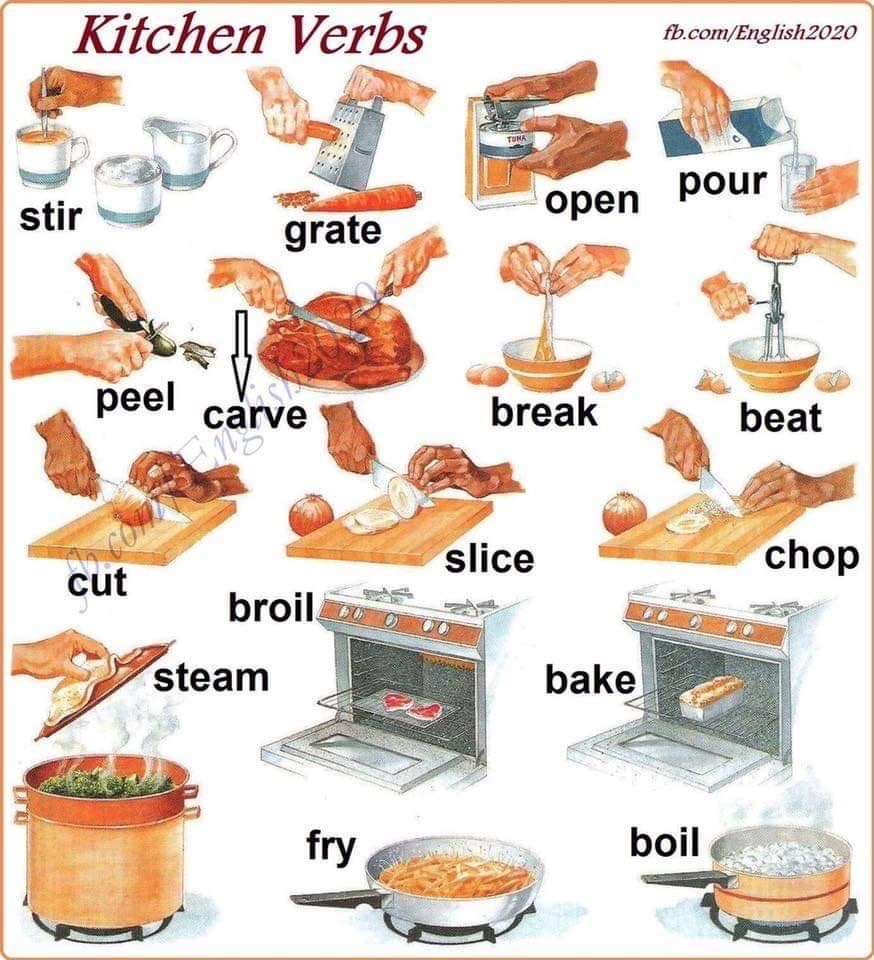  Na formát papíru A 4 napiš větší název MY RECIPE3. Uveď všechny potřebné suroviny4. Napiš postup ( nezapomeň správně uvést členy, když o věci mluvíš poprvé, opakovaně…pomáhej si textem z učebnice)5. Nakresli obrázek